Notes for completion of the form:1.	A dangerous goods accident is as defined in Annex I of Regulation (EU) No 965/2012.  For this purpose serious injury is as defined in Regulation (EU) No 996/2010 of the European Parliament and of the Council.  2.	This form should also be used to report any occasion when undeclared or misdeclared dangerous goods are discovered in cargo, mail or unaccompanied baggage or when accompanied baggage contains dangerous goods which passengers or crew are not permitted to take on aircraft.3.	The initial report should be dispatched unless exceptional circumstances prevent this. This occurrence report form, duly completed, should be sent as soon as possible, even if all the information is not available.4.	Copies of all relevant documents and any photographs should be attached to this report.5.	Any further information, or any information not included in the initial report, should be sent as soon as possible to HCAA as well as the appropriate authority of the State of occurrence.6.	Providing it is safe to do so, all dangerous goods, packaging, documents, etc., relating to the occurrence should be retained until after the initial report has been sent to the authorities above and they have indicated whether or not these should continue to be retained.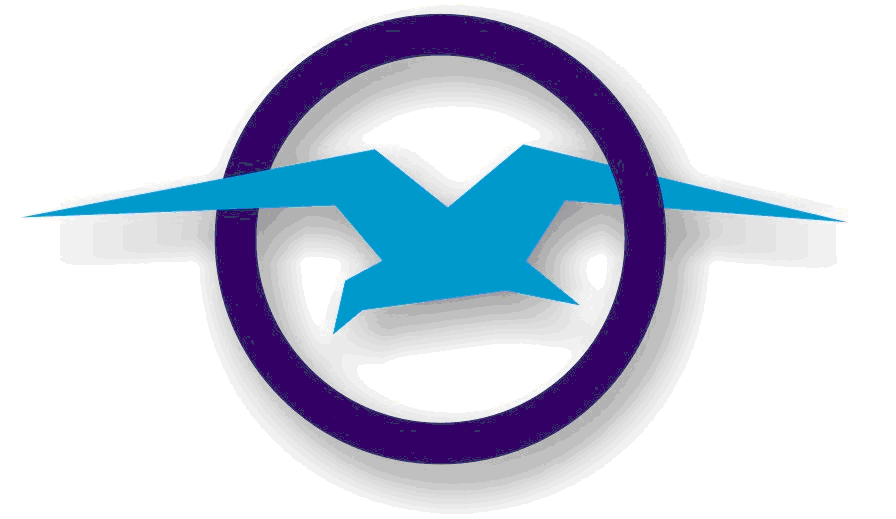 DANGEROUS GOODS OCCURRENCE REPORT(AMC1 CAT.GEN.MPA.200(e) Transport of dangerous goods)DANGEROUS GOODS OCCURRENCE REPORT(AMC1 CAT.GEN.MPA.200(e) Transport of dangerous goods)DANGEROUS GOODS OCCURRENCE REPORT(AMC1 CAT.GEN.MPA.200(e) Transport of dangerous goods)DANGEROUS GOODS OCCURRENCE REPORT(AMC1 CAT.GEN.MPA.200(e) Transport of dangerous goods)DANGEROUS GOODS OCCURRENCE REPORT(AMC1 CAT.GEN.MPA.200(e) Transport of dangerous goods)DANGEROUS GOODS OCCURRENCE REPORT(AMC1 CAT.GEN.MPA.200(e) Transport of dangerous goods)FORM DG-006DANGEROUS GOODS OCCURRENCE REPORT(AMC1 CAT.GEN.MPA.200(e) Transport of dangerous goods)DANGEROUS GOODS OCCURRENCE REPORT(AMC1 CAT.GEN.MPA.200(e) Transport of dangerous goods)DANGEROUS GOODS OCCURRENCE REPORT(AMC1 CAT.GEN.MPA.200(e) Transport of dangerous goods)DANGEROUS GOODS OCCURRENCE REPORT(AMC1 CAT.GEN.MPA.200(e) Transport of dangerous goods)DANGEROUS GOODS OCCURRENCE REPORT(AMC1 CAT.GEN.MPA.200(e) Transport of dangerous goods)DANGEROUS GOODS OCCURRENCE REPORT(AMC1 CAT.GEN.MPA.200(e) Transport of dangerous goods)DANGEROUS GOODS OCCURRENCE REPORTDANGEROUS GOODS OCCURRENCE REPORTDANGEROUS GOODS OCCURRENCE REPORTDANGEROUS GOODS OCCURRENCE REPORTDANGEROUS GOODS OCCURRENCE REPORTDGOR No:      DGOR No:      DGOR No:      1. Operator:1. Operator:1. Operator:2. Date of Occurrence:2. Date of Occurrence:3. Local time of occurrence:3. Local time of occurrence:3. Local time of occurrence:4. Flight date:4. Flight date:4. Flight date:4. Flight date:5. Flight No:5. Flight No:5. Flight No:5. Flight No:6. Departure aerodrome:6. Departure aerodrome:6. Departure aerodrome:6. Departure aerodrome:7. Destination aerodrome:7. Destination aerodrome:7. Destination aerodrome:7. Destination aerodrome:8. Aircraft type:8. Aircraft type:8. Aircraft type:8. Aircraft type:9. Aircraft registration:9. Aircraft registration:9. Aircraft registration:9. Aircraft registration:10. Location of occurrence:10. Location of occurrence:10. Location of occurrence:10. Location of occurrence:11. Origin of the goods:11. Origin of the goods:11. Origin of the goods:11. Origin of the goods:12. Description of the occurrence, including details of injury, damage, etc.
(if necessary continue on the reverse of this form):12. Description of the occurrence, including details of injury, damage, etc.
(if necessary continue on the reverse of this form):12. Description of the occurrence, including details of injury, damage, etc.
(if necessary continue on the reverse of this form):12. Description of the occurrence, including details of injury, damage, etc.
(if necessary continue on the reverse of this form):12. Description of the occurrence, including details of injury, damage, etc.
(if necessary continue on the reverse of this form):12. Description of the occurrence, including details of injury, damage, etc.
(if necessary continue on the reverse of this form):12. Description of the occurrence, including details of injury, damage, etc.
(if necessary continue on the reverse of this form):12. Description of the occurrence, including details of injury, damage, etc.
(if necessary continue on the reverse of this form):13. Proper shipping name (including the technical name):13. Proper shipping name (including the technical name):13. Proper shipping name (including the technical name):13. Proper shipping name (including the technical name):13. Proper shipping name (including the technical name):13. Proper shipping name (including the technical name):14. UN/ID No (when known):14. UN/ID No (when known):15.Class/Division (when known):15.Class/Division (when known):16. Subsidiary risk(s):16. Subsidiary risk(s):17. Packing group:17. Packing group:18 Category (Class 7 only):18 Category (Class 7 only):19. Type of packaging:19. Type of packaging:20.Packaging specification marking:20.Packaging specification marking:21. No of packages:21. No of packages:22. Quantity (or transport index, if applicable):22. Quantity (or transport index, if applicable):23. Reference No of Airway Bill:23. Reference No of Airway Bill:23. Reference No of Airway Bill:23. Reference No of Airway Bill:23. Reference No of Airway Bill:23. Reference No of Airway Bill:23. Reference No of Airway Bill:23. Reference No of Airway Bill:24. Reference No of courier pouch, baggage tag, or passenger ticket:24. Reference No of courier pouch, baggage tag, or passenger ticket:24. Reference No of courier pouch, baggage tag, or passenger ticket:24. Reference No of courier pouch, baggage tag, or passenger ticket:24. Reference No of courier pouch, baggage tag, or passenger ticket:24. Reference No of courier pouch, baggage tag, or passenger ticket:24. Reference No of courier pouch, baggage tag, or passenger ticket:24. Reference No of courier pouch, baggage tag, or passenger ticket:25. Name and address of shipper, agent, passenger, etc.:25. Name and address of shipper, agent, passenger, etc.:25. Name and address of shipper, agent, passenger, etc.:25. Name and address of shipper, agent, passenger, etc.:25. Name and address of shipper, agent, passenger, etc.:25. Name and address of shipper, agent, passenger, etc.:25. Name and address of shipper, agent, passenger, etc.:25. Name and address of shipper, agent, passenger, etc.:26. Other relevant information (including suspected cause, any action taken):26. Other relevant information (including suspected cause, any action taken):26. Other relevant information (including suspected cause, any action taken):26. Other relevant information (including suspected cause, any action taken):26. Other relevant information (including suspected cause, any action taken):26. Other relevant information (including suspected cause, any action taken):26. Other relevant information (including suspected cause, any action taken):26. Other relevant information (including suspected cause, any action taken):27. Name and title of person making report:27. Name and title of person making report:27. Name and title of person making report:27. Name and title of person making report:28. Telephone No:28. Telephone No:28. Telephone No:28. Telephone No:29. Company:29. Company:29. Company:29. Company:30. Reporters ref:30. Reporters ref:30. Reporters ref:30. Reporters ref:31. Address:31. Address:31. Address:31. Address:32. Signature:32. Signature:32. Signature:32. Signature:31. Address:31. Address:31. Address:31. Address:33. Date:33. Date:33. Date:33. Date:Description of the occurrence (continuation):          Description of the occurrence (continuation):          Description of the occurrence (continuation):          Description of the occurrence (continuation):          Description of the occurrence (continuation):          Description of the occurrence (continuation):          Description of the occurrence (continuation):          Description of the occurrence (continuation):          